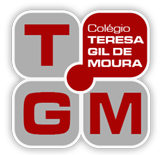 TURMA: 2º  ANO  -  PRÔ REGINA TURMA: 2º  ANO  -  PRÔ REGINA TURMA: 2º  ANO  -  PRÔ REGINA TURMA: 2º  ANO  -  PRÔ REGINA TURMA: 2º  ANO  -  PRÔ REGINA 2ª FEIRA (21/9/2020)3ª FEIRA (22/9/2020)4ª FEIRA (23/92020)5ª FEIRA (24/9/2020)6ª FEIRA (25/9/2020)6ª FEIRA (25/9/2020)----------------------------------- DAS 13H ÀS 13H 40MINARTES – PRÔ LEANDROAtividade 8 – Castelo com rolos de papel-----------------------------------DAS 13H ÀS 13H 40MINMÚSICA – PRÔ LILIANRevisãoAula no ZoomDAS 13H ÀS 13H 40MINARTES – PRÔ LEANDROAtividade 8 – Castelo com rolos de papelDAS 13H ÀS 13H 40MINARTES – PRÔ LEANDROAtividade 8 – Castelo com rolos de papelDAS 13H 40 MIN ÀS 15H 20MINLÍNGUA PORTUGUESALivro -  páginas 15 até 27Materiais para a atividade das páginas 16 até 18:- Caixa de leite vazia;- Folha de papel sulfite;- Terra ou serragem;- Sementes de alpiste.DAS 13H 40 MIN ÀS 15H 20MINMATEMÁTICALivro - páginas 32 até 41.DAS 13H 40 MIN ÀS 15H 20MINGEOGRAFIALivro - páginas 125 até 135.DAS 13H 40 MIN ÀS 15H 20MINCIÊNCIASLivro - páginas 94 até 105.DAS 13H 40 MIN ÀS 15H 20MINHISTÓRIALivro - páginas 160 até 167.DAS 13H 40 MIN ÀS 15H 20MINHISTÓRIALivro - páginas 160 até 167.DAS 15H 40MIN ÀS 16H 20MININGLÊS – TEACHER CRISStory: The gingerbread manDAS 15H 40MIN ÀS 16H 20MINKARATÊ – PRÔ KEILADANÇA – PRÔ ANA LIDIAAula no ZoomDAS 15H 40MIN ÀS 16H 20MININGLÊS – TEACHER CRISStory: Vocabulary and exercise--------------------------------------------------------------------------------------------------------DAS 16H 20 MIN  ÀS 17H EDUCAÇÃO FÍSICA – PRÔ JOSÉ ROBERTO----------------------------------- ----------------------------------- --------------------------------------DAS 16H 20 MIN  ÀS 17H EDUCAÇÃO FÍSICA – PRÔ JOSÉ ROBERTOAula no ZoomDAS 16H 20 MIN  ÀS 17H EDUCAÇÃO FÍSICA – PRÔ JOSÉ ROBERTOAula no Zoom